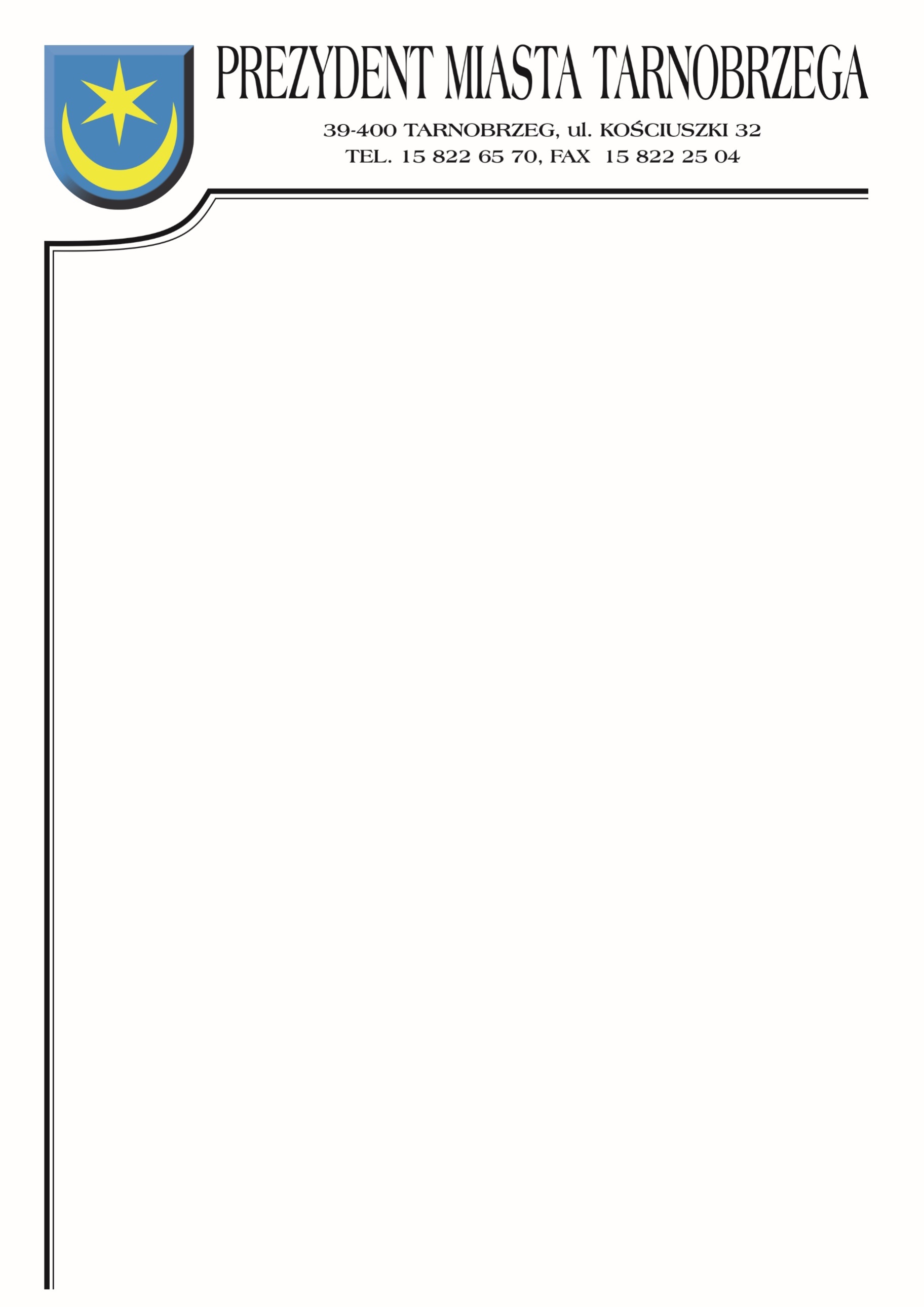 Znak sprawy: BZP-I.271.33.2021			 Tarnobrzeg, dnia 17 grudnia 2021r.Zamawiający:Miasto Tarnobrzeg reprezentowane przez Prezydenta Miasta Tarnobrzegaul. Kościuszki 3239-400 TarnobrzegINFORMACJA O KWOCIE PRZEZNACZONEJ NA SFINANSOWANIE ZAMÓWIENIADotyczy postępowania na wykonanie zadania pn.: Wyłapywanie i opiekę nad zwierzętami bezdomnymi, świadczenie usług lekarsko- weterynaryjnych dla zwierząt wraz z całodobową opieką w przypadku zdarzeń drogowych z udziałem zwierząt, na terenie Miasta Tarnobrzega w 2022r.Działając na podstawie art. 222 ust. 4 ustawy z 11 września 2019r. – Prawo zamówień publicznych (Dz.U.2021, poz. 1129 ze zm.), Zamawiający informuje, że na sfinansowanie zamówienia zamierza przeznaczyć kwotę 303 152,97 PLN brutto.